(AZAMİ ÖĞRENİM SÜRESİNİ DOLDURAN ÖĞRENCİLER İÇİN EK SINAV FOMU)T.C.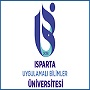 ISPARTA UYGULAMALI BİLİMLER ÜNİVERSİTESİISPARTA MESLEK YÜKSEKOKULU MÜDÜRLÜĞÜNE
Yüksekokul	:  Isparta Meslek YüksekokuluBölümü	:Ders Kodu	:Dersin Adı	:Yüksekokul Yönetim Kurulunun …../…./202….tarih ve …./…. sayılı Kararı ile 202…-202… Eğitim ve Öğretim Yılı Azami öğrenim süresini dolduran öğrenciler verilen ek sınav hakkından yararlanan öğrenci/öğrencilerin notları aşağıya çıkartılmıştır.Bilgilerinizi ve gereğini arz ederim.											     ......./....../202….Öğretim ÜyesininAdı ve Soyadı		:İmza			:Sınav Türü		:  (  X  ) AZAMİ ÖĞRENİM SÜRESİNİ DOLDURAN                                                 ÖĞRENCİLERE TANIN........ EK SINAVSıra NoAdı SoyadıNumarası........  EK SINAV   NOTUHARF KARŞILIĞI123456789101112131415